Publicado en España el 24/05/2017 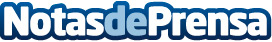 Nace el primer juego para aprobar el examen teórico del carnet de conducirAprobar el examen teórico jugando. Se acabó la teórica aburrida! Llega SEVITEST, el primer juego para ayudar a superar el examen teórico del carné de conducir. Todos los test de autoescuela en el móvil, ordenador o tablet para jugar y realizar la formación desde cualquier lugar. SEVITEST es la gamificación de la parte teórica del carné de cocheDatos de contacto:Javier Zacarías626751941Nota de prensa publicada en: https://www.notasdeprensa.es/nace-el-primer-juego-para-aprobar-el-examen Categorias: Juegos Emprendedores Software http://www.notasdeprensa.es